                                                       Протокол                                                                    заседания общего собрания работников     МБОУ ПЕШКОВСКОЙ СОШ    от «12»октября  2017г.                                                                         № 3                                                                         Присутствовали: 49  работниковПовестка дня: Разработка и утверждение программы «Нулевой травматизм» в МБОУ ПЕШКОВСКОЙ СОШ..Слушали: Малик Татьяну Петровну,                                                                                                                                                                                 директора  МБОУ ПЕШКОВСКОЙ СОШ Азовского района   по вопросу разработки и утверждения программы «Нулевой травматизм».Постановили:»Подготовить и утвердить программу «Нулевой травматизм   и Приложения  к ней  МБОУ ПЕШКОВСКОЙ СОШ Азовского района  в  целях реализации подпрограммы «Улучшение условий и охраны труда в РФ»Проголосовали:            «за» -49  человек,     «против» - 0 человек,     «воздержавшиеся» - нет.Директор школы:                            Малик Т.П.Председатель ПК:                           Немченко А.ГСекретарь:                                       Яшнева Е.Ю.                    ПРОГРАММА «НУЛЕВОЙ ТРАВМАТИЗМ»Муниципального бюджетного образовательного учреждения Пешковской  средней  общеобразовательной  школыАзовского района2017годс.ПешковоСодержание программы «Нулевой травматизм»1. Общие положения.1.1. Настоящая программа "Нулевой травматизм" (далее – Программа) разработана в целях исполнения распоряжения Правительства Ростовской области от 25.12.2015 № 151 «Об организационном плане Правительства Ростовской области по реализации Послания Президента Российской Федерации Федеральному Собранию Российской Федерации от 3 декабря 2015 г.», в соответствии с подпрограммой "Улучшение условий и охраны труда в Ростовской области" государственной программы Ростовской области "Содействие занятости населения", утвержденной постановлением Правительства Ростовской области от 25 сентября 2013 г. № 586.1.2. Программа устанавливает общие организационно-технические мероприятия, направленные на сохранение жизни и здоровья работников в процессе их трудовой деятельности.2. Цели.2.1. Обеспечение безопасности и здоровья работников на рабочем месте.2.2. Предотвращение несчастных случаев на производстве.2.3. Обеспечение соответствия оборудования и процессов производства государственным нормативным требованиям по охране труда, промышленной и пожарной безопасности. 3. Задачи3.1. Снижение рисков несчастных случаев на производстве.3.2. Внедрение системы управления профессиональными рисками. 4. Принципы4.1. Приоритет жизни работника и его здоровья.4.2. Ответственность руководителей и каждого работника за безопасность исоблюдение всех обязательных требований охраны труда.4.3. Вовлечение работников в обеспечение безопасных условий и охраны труда.4.4. Оценка и управление рисками на производстве, проведение регулярных аудитов безопасности.4.5. Непрерывное обучение и информирование работников по вопросам охраны труда.5. Основные направления5.1. Программой предусмотрена реализация скоординированных действий по следующим основным направлениям:5.1.1. Обеспечение соответствия оборудования и процессов производства законодательным нормативным требованиям по охране труда, промышленной и пожарной безопасности.5.1.2. Обеспечение безопасности работника на рабочем месте.5.1.3. Использование механизма частичного финансирования предупредительных мер по сокращению производственного травматизма и профессиональных заболеваний работников за счёт средств страховых взносов на обязательное социальное страхование от несчастных случаев на производстве и профессиональных заболеваний.5.1.4. Проведение специальной оценки условий труда.5.1.5. Развитие санитарно-бытового и лечебно-профилактического обслуживания работников в соответствии с требованиями охраны труда.5.1.6. Приобретение и выдача сертифицированной специальной одежды, специальной обуви и других средств индивидуальной защиты, смывающих и обезвреживающих средств в соответствии с установленными нормами работникам, занятым на работах с вредными и (или) опасными условиями труда, а также на работах, выполняемых в особых температурных условиях или связанных с загрязнением.5.1.7. Проведение дней охраны труда, совещаний, семинаров и иных мероприятий по вопросам охраны труда.5.1.8. Обучение безопасным методам и приемам выполнения работ, проведение инструктажа по охране труда, стажировки на рабочем месте и проверки знания требований охраны труда.5.1.9. Организация контроля за состоянием условий труда на рабочих местах, а также за правильностью применения работниками средств индивидуальной и коллективной защиты.5.1.10. Проведение обязательных предварительных (при поступлении на работу) и периодических (в течение трудовой деятельности) медицинских осмотров работников.5.1.11. Информирование работников о состоянии условий и охраны труда на рабочих местах, существующем риске повреждения здоровья, о полагающихся работникам компенсациях за работу во вредных и (или) опасных условиях труда, средствах индивидуальной защиты.5.1.12. Разработка и утверждение правил и инструкций по охране труда для работников.5.1.13. Проведение проверок состояния условий и охраны труда на рабочих местах, рассмотрение их результатов, выработка предложений по приведению условий и охраны труда в соответствие с государственными нормативными требованиями охраны труда.5.1.14. Приобретение и выдача в установленном порядке работникам, занятым на работах с вредными и (или) опасными условиями труда, молока и других равноценных пищевых продуктов, лечебно-профилактического питания.5.1.15. Внедрение более совершенных технологий производства, нового оборудования, средств автоматизации и механизации производственных процессов с целью создания безопасных условий труда, ликвидации (сокращении числа) рабочих мест с вредными и (или) опасными условиями труда.5.1.16. Привлечение к сотрудничеству в вопросах улучшения условий труда и контроля за охраной труда членов трудовых коллективов – через обеспечение работы совместных комитетов (комиссий) по охране труда, уполномоченных (доверенных) лиц по охране труда профессионального союза или трудового коллектива.5.2. Перечень мероприятий, сгруппированных в соответствии с основными направлениями Программы, ответственных и сроков исполнения представлен в Приложении к программе.ПРИЛОЖЕНИЕПЕРЕЧЕНЬ МЕРОПРИЯТИЙпо реализации Типовой программы "Нулевой травматизм"в МБОУ Пешковская СОШ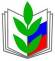 ПРОФСОЮЗ РАБОТНИКОВ НАРОДНОГО ОБРАЗОВАНИЯ И НАУКИ РОССИЙСКОЙ ФЕДЕРАЦИИПЕРВИЧНАЯ ПРОФСОЮЗНАЯ ОРГАНИЗАЦИЯМБОУ ПЕШКОВКАЯ СОШПРОФСОЮЗНЫЙ КОМИТЕТПРОФСОЮЗ РАБОТНИКОВ НАРОДНОГО ОБРАЗОВАНИЯ И НАУКИ РОССИЙСКОЙ ФЕДЕРАЦИИПЕРВИЧНАЯ ПРОФСОЮЗНАЯ ОРГАНИЗАЦИЯМБОУ ПЕШКОВКАЯ СОШПРОФСОЮЗНЫЙ КОМИТЕТПРОФСОЮЗ РАБОТНИКОВ НАРОДНОГО ОБРАЗОВАНИЯ И НАУКИ РОССИЙСКОЙ ФЕДЕРАЦИИПЕРВИЧНАЯ ПРОФСОЮЗНАЯ ОРГАНИЗАЦИЯМБОУ ПЕШКОВКАЯ СОШПРОФСОЮЗНЫЙ КОМИТЕТОт работодателяДиректор МБОУ  ПЕШКОВСКОЙ СОШ_______________  Малик Т.П.Приказ  Д № 200 от 12.10.2017 г. От работниковПредседатель ППО______________ Немченко А.ГПротокол № 2 от 12.10.2017 г. № п/пНаименование разделаСтраница 1Общие положения.22Цели и задачи программы23Принципы программы24Основные направления программы5-65Основные мероприятия программы7-8  № п/пНаименование мероприятияОтветственные исполнителиСрок
исполнения1.Организация работы службы охраны труда1.1.Создание службы охраны труда (назначение ответственного за организацию работы по охране труда либо заключение гражданско-правового договора с организацией или специалистом, оказывающими услуги в области охраны труда)ДиректорПо мере финансирования 1.2.Анализ информации о состоянии условий и охраны труда в организацииДиректор, председатель профкома 2017г. 1.3.Систематизация информации о состоянии условий и охраны труда в организацииЗам. директора по АХР2017г. 1.4.Обеспечение наличия комплекта нормативных правовых актов, содержащих требования охраны труда в соответствии со спецификой деятельности (далее – НПА по охране труда)Директор, председатель профкома 2017г. 1.4.1.Составление перечня имеющихся НПА по охране трудаЗаместитель директора по УВР, Зам. директора по АХР, председатель профкома 2017г. 1.4.2.Оценка актуальности имеющихся НПА по охране труда     Директор 2017г. 1.4.3.Оценка потребности и приобретение НПА по охране труда, в т. ч. в электронном виде (справочно-информационные системы и др.) Директор 2018г.1.5.Согласование разрабатываемой в организации проектной, конструкторской, технологической и другой документации в части требований охраны трудаДиректор, председатель профкома 2017г. 1.6.Организация совещаний по охране трудаДиректор  В соответствии с планом работы школы 1.7.Осуществление контроля за соблюдением работниками требований охраны трудаДиректор, председатель профкома Постоянно 2.Пересмотр и актуализация должностных инструкций (должностных регламентов) в целях распределения функций и обязанностей по охране трудаДиректор, председатель профкома 2017г. 3.Выборы уполномоченных (доверенных) лиц по охране трудаДиректор, председатель профкома 2017г. 5.Создание и обеспечение работы комиссии по охране труда в целях организации совместных действий работодателя и работников по обеспечению требований охраны труда, предупреждению производственного травматизма и профессиональных заболеванийДиректор, председатель профкома 2017г. 5.1.Проведение проверок условий и охраны труда на рабочих местахКомиссия по охране труда Ежегодно 5.2.Оценка деятельности комиссии по охране труда и поощрение инициативных работниковДиректор, председатель профкома Ежегодно  6.Оборудование уголка по охране трудаПредседатель профкома 2017г. 7.Включение вопросов состояния условий и охраны труда в повестки совещаний, проводимых руководителем организации с заслушиванием заместителей директора по ВР, УВР, завхозаДиректор, председатель профкома  Ежегодно8.Использование средств Фонда социального страхования Российской Федерации на финансирование предупредительных мер по снижению производственного травматизма и профессиональных заболеванийДиректор, председатель профкома По согласованию с Фондом социального страхования 9.Обучение по охране трудаКомиссия по охране труда  Ежегодно 9.1.Проведение вводного инструктажаДиректор  При поступлении на работу 9.2.Проведение первичного инструктажа на рабочем месте Заместитель директора по УВР, Зам. директора по АХРПри поступлении на работу  9.3.Проведение повторного инструктажа Заместитель директора по УВР, Зам. директора по АХРВ соответствии с графиком 9.5.Проведение внепланового инструктажа Заместитель директора по УВР, Зам. директора по АХРПо мере необходимости 9.6.Проведение целевого инструктажа Заместитель директора по УВР, Зам. директора по АХРПо мере необходимости  9.7.Организация обучения работников оказанию первой помощи пострадавшим на производствеМедсестра ФАП В течение года ( по согласованию) 9.8.Организация проведения периодического обучения работников, выполняющих работы во вредных и опасных условиях труда ДиректорПо мере необходимости  9.9.Организация обучения руководителя организации, руководителей структурных подразделений, специалистов по охране труда, лиц, ответственных за организацию работы по охране труда, в объеме должностных обязанностей в аккредитованных обучающих организацияхДиректор 1 раз в 3 года 9.10.Создание и обеспечение работы комиссии по проверке знаний требований охраны труда в составе не менее трёх человек, прошедших обучение по охране труда и проверку знаний требований охраны трудаДиректор  Ежегодно 9.12.Составление графика проведения обучения по охране труда работников организации и проверки знания ими требований охраны труда комиссией по проверке знаний требований охраны трудаЗам. директора по АХР  В начале года 10.Обеспечение работников специальной одеждой, специальной обувью и другими средствами индивидуальной защиты (далее – СИЗ)Зам. директора по АХР  По мере финансирования 10.1.Оценка потребности работников в СИЗ с учетом их пола, роста, размеров, а также характера и условий выполняемой ими работыЗам. директора по АХРЕжегодно  10.2.Приобретение СИЗ, имеющих сертификат или декларацию соответствия, подтверждающих соответствие выдаваемых СИЗ требованиям безопасностиЗам. директора по АХРПо мере финансирования  10.3.Организация выдачи СИЗ работникам и ведения личных карточек учёта выдачи СИЗЗам. директора по АХРПостоянно 10.4.Проведение инструктажа работников о правилах применения СИЗ, применение которых требует от работников практических навыков (респираторы, противогазы, самоспасатели, предохранительные пояса, накомарники, каски и др.) простейших способах проверки их работоспособности и исправности, а также тренировок по их применениюЗам. директора по АХРПри выдаче СИЗ 10.5.Проведение испытаний и проверок исправности СИЗЗам. директора по АХРВ соответствии со сроками проверок 10.6.Замена частей СИЗ при снижении защитных свойствЗам. директора по АХРПо мере необходимости 10.7.Обеспечение ухода за СИЗ и их хранения (своевременная химчистка, стирка, дегазация, дезактивация, дезинфекция, обезвреживание, обеспыливание, сушка СИЗ, ремонт и замена)Зам. директора по АХРВ соответствии со сроками эксплуатации 10.8.Контроль за обязательным применением работниками СИЗЗам. директора по АХРПостоянно 11.Медицинские осмотры (обследования) работниковДиректорЕжегодно по графику 11.1.Составление контингента работников, подлежащих периодическим и (или) предварительным осмотрамДиректорЕжегодно 11.2.Заключение договора с медицинской организацией о проведении медицинских осмотровДиректорЕжегодно  11.3.Составление поименных списков, разработанных контингентов работников, подлежащих периодическим и (или) предварительным осмотрамЗаместители директора, Зам. директора по АХРЕжегодно   11.4.Направление списка контингента, разработанного и утвержденного работодателем, в территориальный орган федерального органа исполнительной власти, уполномоченного на осуществление федерального государственного санитарно-эпидемиологического надзора по фактическому месту нахождения работодателяДиректор  Ежегодно   11.5.Направление работодателем в медицинскую организацию поименных списков работников на периодический медицинский осмотрДиректор   Ежегодно   11.6.Составление календарного плана проведения периодических медицинских осмотров работниковДиректор   Ежегодно   11.7.Ознакомление работников, подлежащих периодическому медицинскому осмотру, с календарным планом проведения периодических медицинских осмотровДиректор   Ежегодно   11.8.Получение от медицинской организации заключительного акта  и обеспечение его храненияДиректор   По окончании медосмотра 12.Проведение специальной оценки условий трудаКомиссия по охране труда 2017г. 12.1.Реализация мероприятий, разработанных по результатам проведения специальной оценки условий трудаКомиссия по охране труда  В соответствии с рекомендациями 13.Проведение технических мероприятий, направленных на снижение уровней профессиональных рисковЗам. директора по АХРЕжегодно    14.Внедрение и (или) модернизация технических устройств, обеспечивающих защиту работников от поражения электрическим токомЗам. директора по АХРПо мере необходимости 14.1.Установка предохранительных, защитных и сигнализирующих устройств (приспособлений) в целях обеспечения безопасной эксплуатации и аварийной защиты паровых, водяных, газовых, кислотных, щелочных, расплавных и других производственных коммуникаций, оборудования и сооруженийЗам. директора по АХРПо мере необходимости  14.2.Механизация уборки производственных помещений, своевременное удаление и обезвреживание отходов производства, являющихся источниками опасных и вредных производственных факторов, очистки воздуховодов и вентиляционных установок, осветительной арматуры, окон, фрамуг, световых фонарей.Зам. директора по АХРПо мере необходимости  14.3.Модернизация (замена) оборудования, а также технологических процессов на рабочих местах с целью снижения до допустимых уровней содержания вредных веществ в воздухе рабочей зоны, механических колебаний (шум, вибрация, ультразвук, инфразвук) и излучений (ионизирующего, электромагнитного, лазерного, ультрафиолетового)Зам. директора по АХРПо мере необходимости  14.4.Устройство новых и реконструкция имеющихся отопительных и вентиляционных систем в производственных и бытовых помещениях, тепловых и воздушных завес, аспирационных и пыле газоулавливающих установок, установок кондиционирования воздуха с целью обеспечения нормального теплового режима и микроклимата, чистоты воздушной среды в рабочей и обслуживаемых зонах помещенийЗам. директора по АХРПо мере необходимости  14.5.Приведение уровней естественного и искусственного освещения на рабочих местах, в бытовых помещениях, местах прохода работников в соответствии с действующими нормамиЗам. директора по АХРПостоянно 14.6.Устройство новых и (или) реконструкция имеющихся мест организованного отдыха, помещений и комнат релаксации, психологической разгрузки, мест обогрева работников, а также укрытий от солнечных лучей и атмосферных осадков при работах на открытом воздухе; расширение, реконструкция и оснащение санитарно-бытовых помещенийЗам. директора по АХРПо мере необходимости и финансирования 14.7.Приобретение и монтаж установок (автоматов) для обеспечения работников питьевой водойЗам. директора по АХРПо мере необходимости  14.8.Оборудование помещения для оказания медицинской помощи (медицинский кабинет) с аптечками, укомплектованными набором лекарственных средств и препаратов для оказания первой помощиЗам. директора по АХР2017г. 14.9.Устройство тротуаров, переходов на территории школыЗам. директора по АХР 2017г. 15.Обеспечение содержания зданий, помещений, территории в соответствии с требованиями охраны труда (недопущение скользких участков, выбоин на ступеньках, рваных участков линолеума в помещениях, некачественного покрытия полов плиткой, разрушения осветительных приборов, мебели и др.)Зам. директора по АХРПостоянно 16.Реализация мероприятий, направленных на развитие физической культуры и спорта в трудовых коллективах Заместитель директора по ВР, учителя физической культурыПостоянно 16.1.Организация и проведение физкультурных и спортивных мероприятий, в том числе мероприятий по внедрению Всероссийского физкультурно-спортивного комплекса "Готов к труду и обороне" (ГТО)Заместитель директора по ВР, учителя физической культуры Постоянно 16.4.Приобретение, содержание и обновление спортивного инвентаряЗам. директора по АХРПо мере финансирования 16.5.Устройство новых и (или) реконструкция имеющихся помещений  и площадок для занятий спортомЗам. директора по АХРПо мере необходимости 17.Организация проведения контроля за соблюдением норм охраны трудаДиректор  Постоянно 